Overseas Risk Assessment Medium & High-Risk This form must be completed in full if the risk profiling tool identifies proposed travel as Medium or High risk - see Safety Code of Practice 38 for definitions of what constitutes low, medium, and high-risk travel. 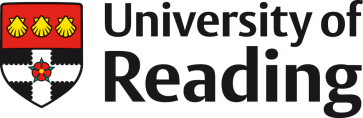 If travel is repeated, completion of this form will constitute a generic assessment for repeat travel, PROVIDED that this is reviewed before every visit to check that circumstances have not changed, and that the assessment remains valid.  In addition, any proposal to undertake travel against the advice of the UK Government must be approved by the Vice-Chancellor, the Deputy Vice Chancellor, or a Pro-Vice Chancellor. This form should be used to present a supporting statement in support of the proposal. This form only addresses travel aspects of working overseas. Any hazards and risks associated with the work activities must be subject to a separate risk assessment. Contact your HSC or H&SS for further advice.OVERSEAS TRAVEL CHECKLIST FOR:COMPLETE FOR MEDIUM AND HIGH-RISK TRAVELDescription of proposed travel/fieldwork and any relevant background information:Summary of hazards and risks:e.g. GOV.UK advises that there is a substantial risk of terrorist or criminal activity; disease outbreak occurring in-country; remote & hostile location with poor road access and limited communications; traveller has a significant medical condition that requires ongoing medical support.Local Laws and Customs to be aware of:e.g. Photography near military and other government installations is strictly prohibited; Using a laptop or other electronic equipment in public places can be misinterpreted, especially if it contains photographs; There are additional dress requirements at certain religious sites; There are no laws that exist to protect LGBT+ people from discrimination on the grounds of sexual orientation and/or gender identity.Agreed precautions and control measures:Details of the nearest Embassy, High Commission, Consul Etc.Explain why other options of achieving the work objective are not considered viable:Outline the benefits to the University that would justify approval. Outline the consequences of not going ahead:I have considered the risks and proposed precautions and control measures and agree that the work can proceed, subject to these precautions being rigorously observed. I have read and understood Code of Practice 38.Signatures/Authorisation:Safety Code of Practice 38 Overseas Travel sets out University of Reading procedures for planning and undertaking overseas travel. However, neither this form nor the Safety Code can define the precautions that are appropriate for all travel assessed as medium or high risk. These must be tailored to suit the individual traveller, the risks that have been identified, and the destination country.  Name(s) of Traveller: Name(s) of Traveller:Travel to (country/location):Travel to (country/location):Purpose of visitPurpose of visitDepartment/School Department/School Dates from:To:Traveller: Date: Reviewed By:Reviewed By:Reviewed by Supervisor/Line Manager: Date: Reviewed and any comments by your Health and Safety Coordinator or other delegated authority: Date:Authorised for Travel Authorised for Travel Head of Department/School/Function:Date:Vice Chancellor (or DVC/PVC) for HIGH RISK GOV.UK restricted destinations onlyDate: